MARKTGEMEINDE SAND IN TAUFERSRathausstraße 8 – 39032 Sand in TaufersNEUBAU FEUERWEHRHAUS SAND IN TAUFERSauf G.P. 468/6, 468/7, 444, 445, 446, K.G. Sand in TaufersBaumeisterarbeitenUNTERLAGE “QUALITÄTSBWERTUNG” WESENTLICHEN VORAUSSSETZUNGEN_______________________________________________________Der Projektant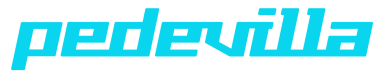 	Dr. Arch. Armin Pedevilla		Dr. Arch. Alexander Pedevilla 	Paul von Sternbach Strasse 1	39031 BruneckBruneck, am 20.12.2013VorbemerkungDie wesentlichen Voraussetzungen (mit den entsprechenden Mindestanforderungen), welche in diesem Faszikel zur Qualitätsbewertung angegeben sind, sind bei sonstigem Ausschluss einzuhalten.Außerdem darf der Bieter den von der Vergabestelle vorgegebenen Text mit den wesentlichen Voraussetzungen und den entsprechenden Mindestanforderungen nicht abändern. Das Unternehmen muss für jede einzelne Position des gegenständlichen Faszikels die von ihm angebotenen technischen Eigenschaften durch Ausfüllen aller mit “” gekennzeichneten Felder angeben, bei sonstigem Ausschluss. Diese technischen Eigenschaften müssen, bei sonstigem Ausschluss, den wesentlichen Voraussetzungen, welche in diesem Faszikel zur Qualitätsbewertung für jede Position angegeben sind, entsprechen, und mit der beigelegten, technischen Dokumentation übereinstimmen.Es ist, bei sonstigem Ausschluss, erforderlich Marke, Modell und Typ des angebotenen Produkts, falls vorhanden, für jede Position anzugeben.Die Punktezahl wird durch variable Koeffizienten zwischen 0 und 1 zugewiesen, welche durch die angebotenen Verbesserungen im Bezug auf die Werte im Faszikel bestimmt werden, sowie durch die eventuell von den Mitbietern zusätzlich angebotenen Verbesserungen, auf Grund der Begründungskriterien, wie am Ende für  jede Position vorgesehen.Der Zuschlagsempfänger muss bei der Ausführung eine Leistung zu den wirtschaftlichen Bedingungen des Angebots erbringen, die alle wesentlichen Anforderungen der Unterlage “Qualitätsbewertung” erfüllt  (einschließlich notwendige technische Standards und Qualitätsstandart für die funktionelle Nutzung des Bauvorhabens) sowie sämtliche zusätzliche technische Merkmale, die im Zuge der Ausschreibung angeboten wurden.  Obige Vorschrift geht anders lautenden Vorschriften in den Ausschreibungsunterlagen vor. Jedes Blatt des Faszikels muss vom gesetzlichen Vertreter unterschrieben werden.Der Bieter muss bei sonstigem Ausschluss eine ausführliche Beschreibung und die technischen Datenblätter der angebotenen Ausführung beilegen.Die Bewertung der Positionen im Faszikel erfolgt durch die Anwendung von variablen Koeffizienten zwischen 0 und 1, sie fällt in das Ermessen der einzelnen Kommissionsmitglieder mit Bezug auf die Begründungskriterien, welche in aufsteigender Reihenfolge ihrer Bedeutung angegeben sind.Bevorzugt wird Beständigkeitbessere RutschfestigkeitBEGRÜNDUNGSKRITERIEN  Die Positionen der Unterlage “QUALITÄTSFASZIKEL” werden wie folgt bewertet:- Angebote, welche sowohl die wesentlichen Anforderungen der Unterlage “Qualitätsbewertung” erfüllen, erhalten 0,2 der Wertungspunkte des Bewertungskriteriums. - Angebote, welche die wesentlichen Anforderungen der Unterlage “Qualitätsbewertung” erfüllen und ein gegenüber der Beschreibungen des Leistungsverzeichnisses im Langtext verbessertes Erzeugnis vorschlagen, erhalten zwischen 0,2 und 1 der Wertungspunkte des Bewertungskriteriums.Der Bieter muss bei sonstigem Ausschluss eine ausführliche Beschreibung und die technischen Datenblätter der angebotenen Ausführung beilegen.Die Bewertung der Positionen im Faszikel erfolgt durch die Anwendung von variablen Koeffizienten zwischen 0 und 1, sie fällt in das Ermessen der einzelnen Kommissionsmitglieder mit Bezug auf die Begründungskriterien, welche in aufsteigender Reihenfolge ihrer Bedeutung angegeben sind.Bevorzugt wird größere Dampfdichtigkeitgrößere Shore Härtebessere Reißfestigkeitbessere Reißdehnungbessere Beständigkeitgrößere StärkeBEGRÜNDUNGSKRITERIEN  Die Positionen der Unterlage “QUALITÄTSFASZIKEL” werden wie folgt bewertet:- Angebote, welche sowohl die wesentlichen Anforderungen der Unterlage “Qualitätsbewertung” erfüllen, erhalten 0,2 der Wertungspunkte des Bewertungskriteriums. - Angebote, welche die wesentlichen Anforderungen der Unterlage “Qualitätsbewertung” erfüllen und ein gegenüber der Beschreibungen des Leistungsverzeichnisses im Langtext verbessertes Erzeugnis vorschlagen, erhalten zwischen 0,2 und 1 der Wertungspunkte des Bewertungskriteriums.01.05.03.05 Liefern und Auftragen einer Farbbeschichtung als Schutzschicht der Oberflächen an Industrieböden und Betonelementen auf Basis von Polyurethan, mit einer Epoxi-Grundierung, absolut wasser- und ölabweisend, rutschhemmend R10, abriebfest, beständig gegen Frost, Fäulnis, UV-Strahlen, jegliche Chemikalien, Säuren, Laugen, Tausalz, Öl, Diesel, Benzin usw. Die Ausführung muß, den Anforderungen entsprechend, mit einer Grundierung und zwei Deckschichten, in einer Mindestmenge von 0,2 l/m² für die Grundierung und von 0,5 l/m² für die zwei Deckanstriche, durch Streichen oder Rollen erfolgen. Der Untergrund ist den Herstellerangaben entsprechend vorzubehandeln und gegebenenfalls durch Sandstrahlen aufzurauhen. Im allesumfassenden EP inbegriffen sind alle Vorbereitungsarbeiten, das Sandstrahlen, das Reinigen, das Schützen aller angrenzenden Bauteile und Einbauten, alle Schutzmaßnahmen nach der Aufbringung, das Beseitigen aller Abfälle und alle sonstigen ZL und NL lt. Vorbemerkungen und Angaben der BL. 01.05.03.05 Liefern und Auftragen einer Farbbeschichtung als Schutzschicht der Oberflächen an Industrieböden und Betonelementen auf Basis von Polyurethan, mit einer Epoxi-Grundierung, absolut wasser- und ölabweisend, rutschhemmend R10, abriebfest, beständig gegen Frost, Fäulnis, UV-Strahlen, jegliche Chemikalien, Säuren, Laugen, Tausalz, Öl, Diesel, Benzin usw. Die Ausführung muß, den Anforderungen entsprechend, mit einer Grundierung und zwei Deckschichten, in einer Mindestmenge von 0,2 l/m² für die Grundierung und von 0,5 l/m² für die zwei Deckanstriche, durch Streichen oder Rollen erfolgen. Der Untergrund ist den Herstellerangaben entsprechend vorzubehandeln und gegebenenfalls durch Sandstrahlen aufzurauhen. Im allesumfassenden EP inbegriffen sind alle Vorbereitungsarbeiten, das Sandstrahlen, das Reinigen, das Schützen aller angrenzenden Bauteile und Einbauten, alle Schutzmaßnahmen nach der Aufbringung, das Beseitigen aller Abfälle und alle sonstigen ZL und NL lt. Vorbemerkungen und Angaben der BL. 01.05.03.05 Liefern und Auftragen einer Farbbeschichtung als Schutzschicht der Oberflächen an Industrieböden und Betonelementen auf Basis von Polyurethan, mit einer Epoxi-Grundierung, absolut wasser- und ölabweisend, rutschhemmend R10, abriebfest, beständig gegen Frost, Fäulnis, UV-Strahlen, jegliche Chemikalien, Säuren, Laugen, Tausalz, Öl, Diesel, Benzin usw. Die Ausführung muß, den Anforderungen entsprechend, mit einer Grundierung und zwei Deckschichten, in einer Mindestmenge von 0,2 l/m² für die Grundierung und von 0,5 l/m² für die zwei Deckanstriche, durch Streichen oder Rollen erfolgen. Der Untergrund ist den Herstellerangaben entsprechend vorzubehandeln und gegebenenfalls durch Sandstrahlen aufzurauhen. Im allesumfassenden EP inbegriffen sind alle Vorbereitungsarbeiten, das Sandstrahlen, das Reinigen, das Schützen aller angrenzenden Bauteile und Einbauten, alle Schutzmaßnahmen nach der Aufbringung, das Beseitigen aller Abfälle und alle sonstigen ZL und NL lt. Vorbemerkungen und Angaben der BL. Wesentliche  VoraussetzungenMindestanforderungen  bei sonstigem AusschlussVom Bieter angebotener Wert1) Ausführung	wasser- und ölabweisendrutschhemmend R10 oder mehrbeständig gegen UV-Strahlenbeständig gegen Säurenbeständig gegen Laugenbeständig gegen Tausalzbeständig gegen Ölbeständig gegen Dieselbeständig gegen BenzinVerbesserungsvorschläge (im Bezug auf die am Ende angegebenen Begründungskriterien)Hersteller:Produkt/Typ:Verbesserungsvorschläge (im Bezug auf die am Ende angegebenen Begründungskriterien)Hersteller:Produkt/Typ:Verbesserungsvorschläge (im Bezug auf die am Ende angegebenen Begründungskriterien)Hersteller:Produkt/Typ:01.06.01.05 Liefern und Anbringen von werkseitig vorkonfektionierten Abdichtungsbahnen aus EPDM Synthesekautschuk, wurzelfest und UV- und Ozonbeständig, Reißfestigkeit > 9 MPa, Reißdehnung bis zu 300 %, Shore-Härte 70, dampfdicht bis zu 50000, zur Abdichtung von Flachdächern und Außenbodenflächen, im Werk zu vollflächig elastischen Planen verschweißt und vor Ort lose verlegt und mit Formteilen oder Kleinteilen mit Heißluft verschweißt, Stoß- und Randausbildung laut Vorbemerkung; s= 1,50mm; lt. Ausführungsplänen, Bodenaufbauplänen, lt. Vorbemerkungen und Angaben der BL ausgeführt. Im EP inbegriffen sind Vorbereitung der Oberfläche, Abdichtungsbahnen jeglichen Zuschnitts, Systemkomponenten, Randabschlüsse, Wandanschlussprofile, Dehnfugenausbildung, Auf- und Abkantungen, Stoßüberdeckungen, alle ZB´e, ZL´en und NL´en.01.06.01.05 Liefern und Anbringen von werkseitig vorkonfektionierten Abdichtungsbahnen aus EPDM Synthesekautschuk, wurzelfest und UV- und Ozonbeständig, Reißfestigkeit > 9 MPa, Reißdehnung bis zu 300 %, Shore-Härte 70, dampfdicht bis zu 50000, zur Abdichtung von Flachdächern und Außenbodenflächen, im Werk zu vollflächig elastischen Planen verschweißt und vor Ort lose verlegt und mit Formteilen oder Kleinteilen mit Heißluft verschweißt, Stoß- und Randausbildung laut Vorbemerkung; s= 1,50mm; lt. Ausführungsplänen, Bodenaufbauplänen, lt. Vorbemerkungen und Angaben der BL ausgeführt. Im EP inbegriffen sind Vorbereitung der Oberfläche, Abdichtungsbahnen jeglichen Zuschnitts, Systemkomponenten, Randabschlüsse, Wandanschlussprofile, Dehnfugenausbildung, Auf- und Abkantungen, Stoßüberdeckungen, alle ZB´e, ZL´en und NL´en.01.06.01.05 Liefern und Anbringen von werkseitig vorkonfektionierten Abdichtungsbahnen aus EPDM Synthesekautschuk, wurzelfest und UV- und Ozonbeständig, Reißfestigkeit > 9 MPa, Reißdehnung bis zu 300 %, Shore-Härte 70, dampfdicht bis zu 50000, zur Abdichtung von Flachdächern und Außenbodenflächen, im Werk zu vollflächig elastischen Planen verschweißt und vor Ort lose verlegt und mit Formteilen oder Kleinteilen mit Heißluft verschweißt, Stoß- und Randausbildung laut Vorbemerkung; s= 1,50mm; lt. Ausführungsplänen, Bodenaufbauplänen, lt. Vorbemerkungen und Angaben der BL ausgeführt. Im EP inbegriffen sind Vorbereitung der Oberfläche, Abdichtungsbahnen jeglichen Zuschnitts, Systemkomponenten, Randabschlüsse, Wandanschlussprofile, Dehnfugenausbildung, Auf- und Abkantungen, Stoßüberdeckungen, alle ZB´e, ZL´en und NL´en.Wesentliche  VoraussetzungenMindestanforderungen  bei sonstigem AusschlussVom Bieter angebotener Wert1) Ausführung	wurzelfestUV- und Ozonbeständig s= 1,50mm oder größer2)Reißfestigkeit9 MPa oder mehr 3) Reißdehnung	300 % oder mehr4) Shore-Härte	70 oder mehr5) dampfdicht	50000 oder mehrVerbesserungsvorschläge (im Bezug auf die am Ende angegebenen Begründungskriterien)Hersteller:Modell/Typ:Verbesserungsvorschläge (im Bezug auf die am Ende angegebenen Begründungskriterien)Hersteller:Modell/Typ:Verbesserungsvorschläge (im Bezug auf die am Ende angegebenen Begründungskriterien)Hersteller:Modell/Typ: